Зарегистрировано в Минюсте России 13 февраля 2023 г. N 72329МИНИСТЕРСТВО ПРОСВЕЩЕНИЯ РОССИЙСКОЙ ФЕДЕРАЦИИПРИКАЗот 23 января 2023 г. N 47О ВНЕСЕНИИ ИЗМЕНЕНИЙВ ПУНКТ 12 ПОРЯДКА ПРИЕМА НА ОБУЧЕНИЕ ПО ОБРАЗОВАТЕЛЬНЫМПРОГРАММАМ НАЧАЛЬНОГО ОБЩЕГО, ОСНОВНОГО ОБЩЕГО И СРЕДНЕГООБЩЕГО ОБРАЗОВАНИЯ, УТВЕРЖДЕННОГО ПРИКАЗОМ МИНИСТЕРСТВАПРОСВЕЩЕНИЯ РОССИЙСКОЙ ФЕДЕРАЦИИОТ 2 СЕНТЯБРЯ 2020 Г. N 458В соответствии с частью 8 статьи 55 Федерального закона от 29 декабря 2012 г. N 273-ФЗ "Об образовании в Российской Федерации" (Собрание законодательства Российской Федерации, 2012, N 53, ст. 7598; 2021, N 13, ст. 2137), пунктом 1 и подпунктом 4.2.21 пункта 4 Положения о Министерстве просвещения Российской Федерации, утвержденного постановлением Правительства Российской Федерации от 28 июля 2018 г. N 884 (Собрание законодательства Российской Федерации, 2018, N 32, ст. 5343), приказываю:1. Утвердить прилагаемые изменения, которые вносятся в пункт 12 Порядка приема на обучение по образовательным программам начального общего, основного общего и среднего общего образования, утвержденного приказом Министерства просвещения Российской Федерации от 2 сентября 2020 г. N 458 (зарегистрирован Министерством юстиции Российской Федерации 11 сентября 2020 г., регистрационный N 59783), с изменениями, внесенными приказами Министерства просвещения Российской Федерации от 8 октября 2021 г. N 707 (зарегистрирован Министерством юстиции Российской Федерации 10 ноября 2021 г., регистрационный N 65743) и от 30 августа 2022 г. N 784 (зарегистрирован Министерством юстиции Российской Федерации 21 октября 2022 г., регистрационный N 70647).2. Настоящий приказ действует до 1 марта 2026 года.МинистрС.С.КРАВЦОВУтвержденыприказом Министерства просвещенияРоссийской Федерацииот 23 января 2023 г. N 47ИЗМЕНЕНИЯ,КОТОРЫЕ ВНОСЯТСЯ В ПУНКТ 12 ПОРЯДКА ПРИЕМА НА ОБУЧЕНИЕПО ОБРАЗОВАТЕЛЬНЫМ ПРОГРАММАМ НАЧАЛЬНОГО ОБЩЕГО, ОСНОВНОГООБЩЕГО И СРЕДНЕГО ОБЩЕГО ОБРАЗОВАНИЯ, УТВЕРЖДЕННОГО ПРИКАЗОММИНИСТЕРСТВА ПРОСВЕЩЕНИЯ РОССИЙСКОЙ ФЕДЕРАЦИИОТ 2 СЕНТЯБРЯ 2020 Г. N 4581. Абзац первый изложить в следующей редакции:"12. Ребенок, в том числе усыновленный (удочеренный) или находящийся под опекой или попечительством в семье, включая приемную семью либо в случаях, предусмотренных законами субъектов Российской Федерации, патронатную семью, имеет право преимущественного приема на обучение по основным общеобразовательным программам в государственную или муниципальную образовательную организацию, в которой обучаются его брат и (или) сестра (полнородные и неполнородные, усыновленные (удочеренные), дети, опекунами (попечителями) которых являются родители (законные представители) этого ребенка, или дети, родителями (законными представителями) которых являются опекуны (попечители) этого ребенка, за исключением случаев, предусмотренных частями 5 и 6 статьи 67 Федерального закона <16>.".2. Сноску "16" к абзацу первому изложить в следующей редакции:"<16> Часть 3.1 статьи 67 Федерального закона от 29 декабря 2012 г. N 273-ФЗ "Об образовании в Российской Федерации" (Собрание законодательства Российской Федерации, 2012, N 53, ст. 7598; 2019, N 49, ст. 6970; 2022, N 48, ст. 8332).".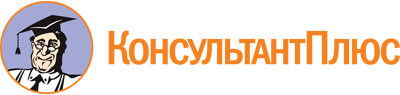 Приказ Минпросвещения России от 23.01.2023 N 47
"О внесении изменений в пункт 12 Порядка приема на обучение по образовательным программам начального общего, основного общего и среднего общего образования, утвержденного приказом Министерства просвещения Российской Федерации от 2 сентября 2020 г. N 458"
(Зарегистрировано в Минюсте России 13.02.2023 N 72329)Документ предоставлен КонсультантПлюс

www.consultant.ru

Дата сохранения: 01.03.2023
 